Special Education Department Chair AgendaOctober 25, 2017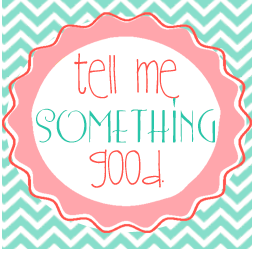 TopicIssuesNotesBreakfast & Welcome!Breakfast & Welcome!Breakfast & Welcome!Legal Issues & more- SE Director Meeting-GCASE Fall Forum: AssistiveTechnology-Documenting AT in esped-speech to text-Readworks.orghttps://www.surveymonkey.com/r/HarveyAThttps://deerpark.schoolobjects.com//forms/public/welcome.aspx?sid=053f9c67-9216-4b31-92f4-4f29e41ff761&orgid=35ae6967-15d3-4919-b430-6475e7fc46d3New Student Transfer Paperwork-folders from Denise BatchelorNeurodiversity in the Classroom-Stephanie RainerDepartment Chair Responsibilities-Meet at least 1-2 times per month with team to disseminate campus and district information-Sign in sheet to document training Continuum of Services-Core Plus More-All Students are General Ed Students some receive Special Education Services- shared with Elementary principals- will share at JH and HS principal meetingsSpecial Education 101-IEP goal development/PLAAFP (Region 20)-Schedule of Services-Acc/Mod -80% mastery expected-Transportation- March-IEP Amendments – on Weebly, but will add to Canvas for easy access-All documents are in CanvasSTAAR-TETN Changes (Robert Meyer handout)-Address current and next year in eSped-Oral Admin (students change level of support)*HS re-testers for December still use the 2017 accommodationsSTAAR Alt 2-Preview: March 19-March 30-Assessment: April 2-April 20-17-18 Educator Guide on-line TEA-New Test Admin Manual not yet posted-Allowable Accommodations-Participation Requirements-Change to Medical exemption-We will schedule a meeting with SLC teachers & anyone who administers STAAR AltBenchmarks & CBAs-Office 365 Site/Elem – S Drive-Oral Administration- Snap & Read??? For Math, Science, SSUniversal Screener/Progress MonitoringElementary – Star Ren (reading & math)Junior High – MSTAR/Star Ren-JH- math Universal = MSTAR, PM = STAR RenReading Universal & PM = STAR Ren   (can still use Aims web to monitor reading fluency)eStar (esped)-DRAFT- ONLY for Annual ARD (not initials) & you need to notify other ARD participants when starting a draft-Archiving – correct folders-phone contacts – Archive at the end of the year and delete so the next year starts overSLPs-Not on DCs monitoring lists-Jennifer Hartis is the Lead Speech Path and Pam McClean is their primary supervisor-they do provide instructional services, but also function as assessment staff.-they do not perform all the same responsibilities as teachersUpdating Goals & Objectives-Who updates related services in esped?-Collaborative Approach (MDT)-consideration for AI, VI and SI … Updating IEP goals/objectivesChild Outcome Summary FormStudents ages 3-6yrs oldComplete in eSpedHandouts: 1. Decision Tree for summary rating discussions       2.  SPP Indicator 7: Early Childhood outcomes facts and questionsPara In-Service ReflectionRelated ServicesRegion 4- Dyslexia Program-Pam was given a promo code for a reduced cost-send additional Sped teachersTraining Dates-Oct. 31- Snap & Read AM & PM-Oct. 30 & 31- Co-Teach Site visits-Nov. 8th – Translator Training-GCASE December 8, 2017 October 30th – FJH AM & DWJH PMOctober 31st - CPIFull Course Trainings:  November 30th, January 30th, April 24thRefresher Course Trainings: January 9th    12:00—3:00May 1st              8:00-11:00We will have at least 1 full and 1 refresher during the summer. Purchase OrdersMust include S&H with totalTurn packing slips in to Carol CarterTurn in Kroger receipt and yellow formSupply orders due by January 12,2018Unique LearningUser AccountsAll expire in December, but Karen Page has already renewedPara & Teacher SchedulesUpdated student lists and staff schedules (send at end of each 9 wks)Burning Questions or Needs???????